15.12.2023  № 4559О внесении изменений в некоторые постановления администрации города Чебоксары В целях приведения некоторых постановлений администрации города Чебоксары в соответствие с решением Чебоксарского городского Собрания депутатов от 02.10.2023 № 1365 «О внесении изменений в Устав муниципального образования города Чебоксары – столицы Чувашской Республики» администрация города Чебоксары п о с т а н о в л я е т:1. Внести в Порядок создания координационных или совещательных органов в области развития малого и среднего предпринимательства при администрации города Чебоксары, утвержденный постановлением от 21.12.2017 № 2947, следующие изменения:в пункте 5 слова «главой администрации города Чебоксары» заменить словами «главой города Чебоксары»;в абзаце втором пункта 7 слова «глава администрации города Чебоксары» заменить словами «глава города Чебоксары».2. Внести в Положение о Координационном совете по развитию малого и среднего предпринимательства при администрации города Чебоксары, утвержденное постановлением администрации города Чебоксары от 23.04.2018 № 689, изменение, заменив в абзаце втором пункта 4.1 раздела 4 «Состав, порядок формирования и работы Координационного совета» слова «глава администрации города Чебоксары»  словами «глава города Чебоксары».3. Настоящее постановление вступает в силу со дня его официального опубликования.  4. Контроль за исполнением настоящего постановления возложить на заместителя главы администрации города Чебоксары по экономическому развитию и финансам.Временно исполняющий полномочия главы города Чебоксары		                   		  	          Д.В. СпиринЧăваш РеспубликиШупашкар хула	Администрацийě	ЙЫШĂНУ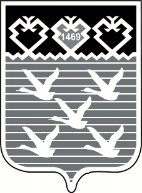 Чувашская РеспубликаАдминистрациягорода ЧебоксарыПОСТАНОВЛЕНИЕ